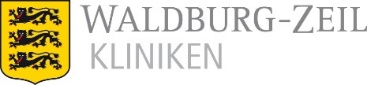 Fachkliniken WangenKlinik für Pädiatrische Pneumologie und Allergologie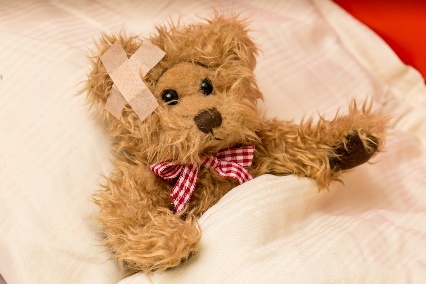 PatientenanmeldungStationäre Aufnahme Klinik für Pädiatrische Pneumologie und AllergologieTelefon:	+49 (0) 7522 797-1480Telefax:	+49 (0) 7522 797-1119E-Mail:	 kinderklinik@wz-kliniken.de(Bitte ausgefüllt per Fax oder E-Mail senden; wir antworten zeitnah telefonisch)Patientendaten (ausfüllen oder Etikett) 				Dringlichkeit / TerminwunschName, Vorname:      	 schnellstmöglichGeburtsdatum:       	 innerhalb von 2 WochenTelefonnummer oder Adresse:      	 längere Wartezeit zumutbarggf. gesetzlicher Betreuer:      Relevante DiagnoseAufnahmegrund: Erstvorstellung		 Asthma/ chron. Husten  		 (V.a.) Tuberkulose	 Kontrolle			 Neurodermitis				 (V.a.) funkt. Atemstörung                                             	 Nahrungsmittelprovokation		                                                  	 Schlafuntersuchung			Besonderheiten / Nebendiagnosen 				 Aufnahme alleine     								 Aufnahme eines Elternteils erwünscht     								 Termin direkt mit Patient oder Eltern     								 Termin über AnmelderProblemkeime							 Rücksprache mit ärztlichen Kollegen  ja,      							     erwünscht neinÄrztin / Arzt 	     Klinik 		     Vorausgegangene DiagnostikBitte stellen Sie uns die relevanten Vorbefunde zur Verfügung.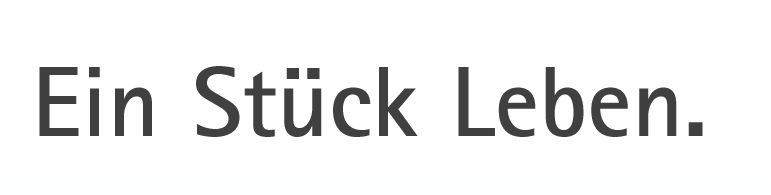 Herzlichen Dank für Ihre Zuweisung!Das Team der Klinik für Pädiatrische Pneumologie und Allergologie